Портнягина (Никулина) Любовь Прокопьевна14 сентября 1922 г. рождения – умерла 25 мая 2007 г.Ушла на фронт в 19 лет, закончив курсы связистов. Была младшим лейтенантом. Воевала под г. Сталинградом, получила ранение и контузию, долго лежала в госпитале. После выписки была отправлена на родину в ст. Бушулей Чернышевского района Читинской области (Забайкальский край), где продолжала служить в составе Забайкальского фронта. Во время Японской войны «прошла» весь Китай и встретила Победу в г. Пекине. После войны в 1947 г. вышла замуж за Портнягина Алексея Дмитриевича, 30 марта 1922 г. рождения, участвовавшего в войне в составе Забайкальского фронта, был командиром экипажа арттяги (дальнобойное орудие). У них родилось трое детей, в том числе Портнягин Александр Алексеевич (1949 г.) – дедушка Максима и Вероники Худининых.Портнягина (Никулина) 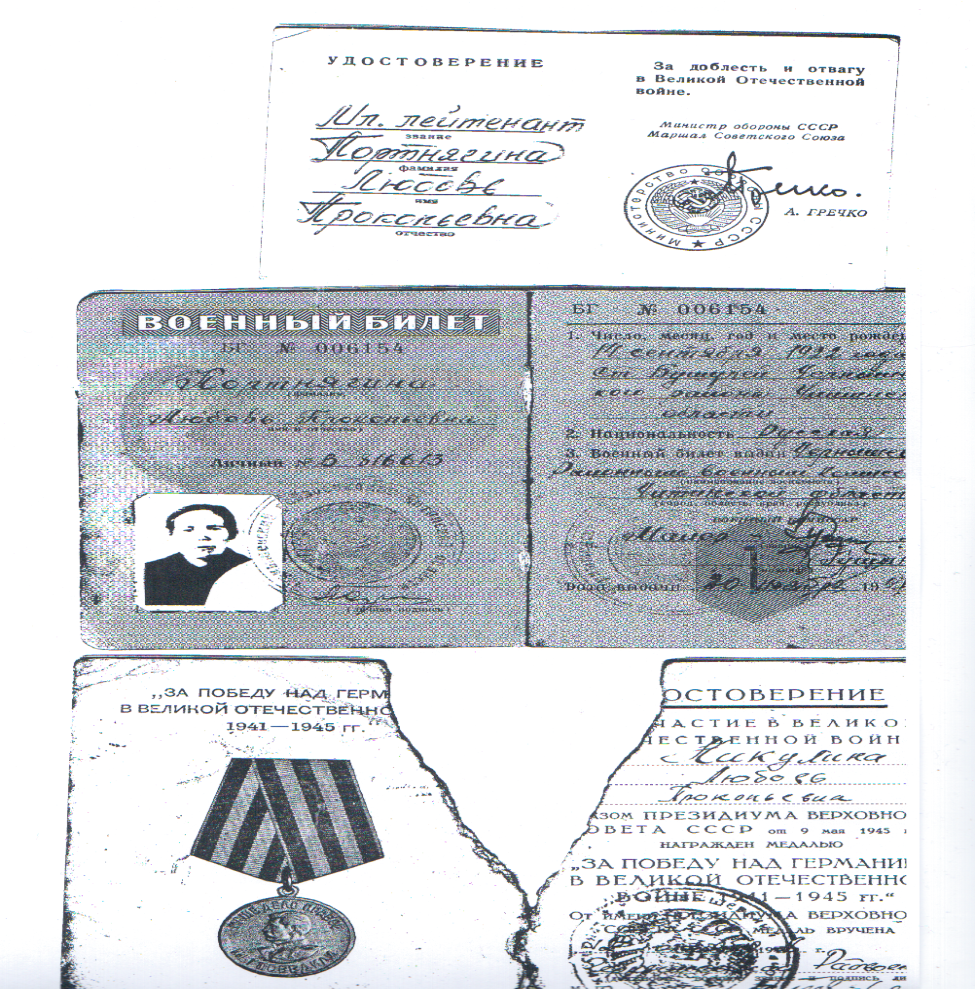 Любовь Прокопьевна14 сентября 1922 г. рождения – умерла 25 мая 2007 г.Моя прабабушка ушла на фронт в 19 лет, закончив курсы связистов. Была младшим лейтенантом. Воевала под г. Сталинградом, получила ранение и контузию, долго лежала в госпитале. После выписки была отправлена на родину в ст. Бушулей Чернышевского района Читинской области (Забайкальский край), где продолжала служить в составе Забайкальского фронта. Во время Японской войны «прошла» весь Китай и встретила Победу 02 сентября 1945 г. в г. Пекине После войны в 1947 г. вышла замуж за Портнягина Алексея Дмитриевича, 30 марта 1922 г. рождения, участвовавшего в войне в составе Забайкальского фронта, он был командиром экипажа арттяги (дальнобойное орудие). У них родилось трое детей, в том числе Портнягин Александр Алексеевич (1949 г.) – мой дедушка.У нее было много наград и медалей, это некоторые из них:                                                                                          Я ПОМНЮ!!! Я ГОРЖУСЬ!!!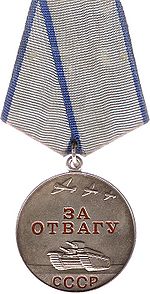 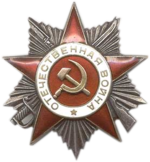 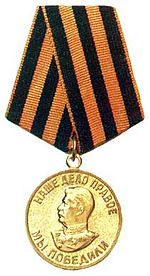 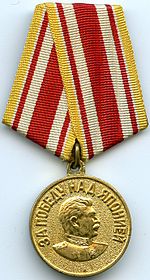 Медаль«за Отвагу»«Орден Отечественной войны II степени»Медаль «За Победу над Германией»Медаль  «За Победу над Японией»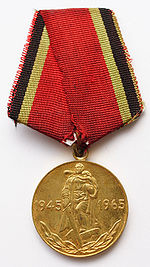 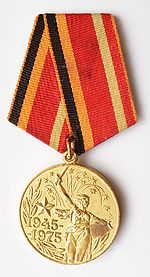 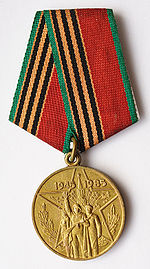 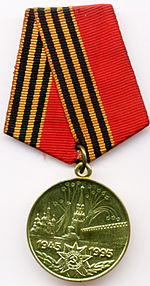 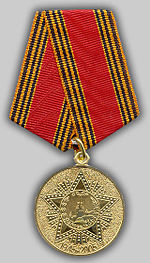 Юбилейная медаль «20 лет Победы в Великой Отечественной войне 1941-1945 гг.»1965 г.Юбилейная медаль «30 лет Победы в Великой Отечественной войне 1941-1945 гг.»1975 г.Юбилейная медаль «40 лет Победы в Великой Отечественной войне 1941-1945 гг.»1985 г.Юбилейная медаль «50 лет Победы в Великой Отечественной войне 1941-1945 гг.»1995 г.Юбилейная медаль «60 лет Победы в Великой Отечественной войне 1941-1945 гг.»2005 г.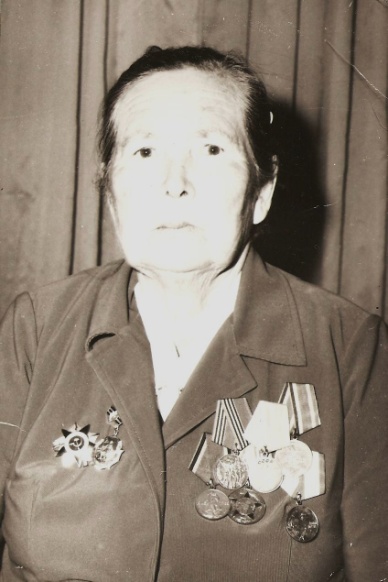 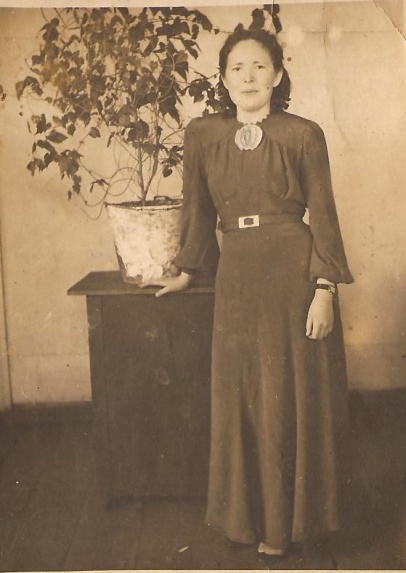 Медаль«за Отвагу»«Орден Отечественной войны II степени»Медаль «За Победу над Германией»Медаль  «За Победунад Японией»